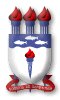 UNIVERSIDADE FEDERAL DE ALAGOASINSTITUTO DE CIÊNCIAS ATMOSFÉRICASPROGRAMA DE PÓS-GRADUAÇÃO EM METEOROLOGIAHorário do 1°semestre de 2021 do Programa de Pós-Graduação em MeteorologiaDisciplinas a serem ofertadas, professor e horário:OBRIGATÓRIA-Termodinâmica da Atmosfera (Prof. Vladimir Levit): Segunda-Feira: 08:30-12:00 (Código: MET018)OBRIGATÓRIA-Meteorologia Dinâmica (Prof. Maria Luciene): Terça-Feira: 14:00-17:30 (Código: MET006)Climatologia e Mudanças Climáticas (Prof. Glauber Mariano): Quinta-Feira: 09:30-12:00 (Código: MET030)Agrometeorologia (Prof. Fabrício Silva): Quinta-Feira: 17:30-20:00 (Código: MET001)Modelagem Numérica da Atmosfera (Prof. Helber Gomes): Quarta-Feira: 14:30-17:00 (Código: MET047)Oceanografia Física (Prof. Georgenes Cavalcante): Terça-Feira: 07:30-10:00 (Código: MET013)Período de Matrículas: 14 a 26 de abril de 2021Ajuste de Matrículas: 26 a 30 de abril de 2021 (nesse período os alunos ainda podem decidir se matricular em disciplinas não matriculadas previamente)OBS.: Início das aulas no dia 26/04/2021 e término no dia 27/08/2021